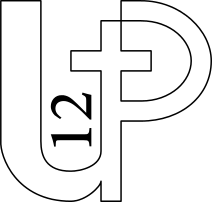 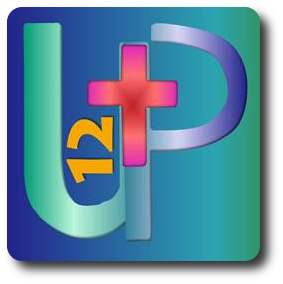 Chant d’entrée : …………….Introduction : Moment fort liturgique, le temps de l’Avent nous rappelle chaque année la triple dimension de la venue de Seigneur dans ce monde. La venue historique, la venue quotidienne et la venue eschatologique, celle de la fin des temps. Comment vivre en Église ce moment important ? Dans notre UP, nous voulons nous associer à Action Vivre Ensemble qui nous invite de passer du « Moi- Je à Nous Tous » comme thème de ce temps de l’Avent.En ce premier dimanche, la parole de Dieu nous invite à l’espérance. Pour espérer, il faut rester éveillé. « Veillez », « tenez-vous prêts ». Voilà l’appel qui nous est adressé aujourd’hui. Il s’agit d’une attention particulière envers les pauvres, une attention envers la nature. Que pendant ce temps de l’Avent, nous soyons solidaires dans le combat pour la justice, la paix et l’amour.Allumer la première bougie de l’Avent : Cél. Cette flamme qui chancelle est le symbole de notre espérance, parfois chancelante à cause des épreuves qui nous empêchent de rester toujours éveillée. Litanie pénitentielle :Cél. En ce premier dimanche de l’Avent, le Seigneur sait que nous restons endormis devant la misère, les injustices, le manque de solidarité, demandons-lui de nous prendre en pitié, de pardonner toutes nos torpeurs au début de cette célébration eucharistique.Cél. Seigneur Jésus, envoyé par le Père pour nous appeler à la vigilance pour ton royaume, prends pitié de nous. R/Cél. O Christ, venu en ce monde pour nous sortir de l’indifférence, prends pitié de nous. R/Cél. Seigneur, venu en ce monde pour illuminer nos ténèbres, prends pitié de nous. R/Cél. Que Dieu Tout puissant nous fasse miséricorde, qu’il nous pardonne nos péchés et conduise à la vie éternelle. Tous : AmenPrière d'ouverture :Cél. Donne à tes fidèles, Dieu tout-puissant, d’aller avec courage sur les chemins de la justice à la rencontre du Seigneur, pour qu’ils soient appelés, lors du jugement, à entrer en possession du Royaume des cieux. Par Jésus Christ, ton Fils, notre Seigneur, et notre Dieu qui règne avec toi et le Saint-Esprit, maintenant et pour les siècles des siècles. Tous : Amen.
Commentaire : Le prophète Isaïe nous invite à nous engager dans le combat pour la paix. Nos instruments de guerre sont appelés à devenir des instruments agricoles, qui servent à produire la nourriture et par conséquent à donner la vie. Première Lecture : Lecture du livre du prophète Isaïe (Is 2, 1-5)Il arrivera dans les derniers jours que la montagne de la maison du Seigneur
se tiendra plus haut que les monts, s’élèvera au-dessus des collines.
Vers elle afflueront toutes les nations et viendront des peuples nombreux.
Ils diront : « Venez ! Montons à la montagne du Seigneur, à la maison du Dieu de Jacob !
Qu’il nous enseigne ses chemins, et nous irons par ses sentiers. » Oui, la loi sortira de Sion, et de Jérusalem, la parole du Seigneur.Il sera juge entre les nations et l’arbitre de peuples nombreux.
De leurs épées, ils forgeront des socs, et de leurs lances, des faucilles.
Jamais nation contre nation ne lèvera l’épée ; ils n’apprendront plus la guerre.Venez, maison de Jacob ! Marchons à la lumière du Seigneur.Parole du Seigneur.Chant de méditation : Ou Ps 121(122) 1-2, 3-4ab, 4cd-5, 6-7, 8-9)Commentaire : Saint Paul nous invite à sortir du sommeil de nos égoïsmes, du sommeil des individualismes. Il nous faut quitter les ténèbres pour entrer dans la lumière de la solidarité qui nous conduit à nos frères et sœurs, en particulier les plus pauvres.Deuxième Lecture : Lecture de la lettre de saint Paul Apôtre aux Romains (Rm 13, 11-14a)Frères, vous le savez : c’est le moment, l’heure est déjà venue de sortir de votre sommeil.  Car le salut est plus près de nous maintenant qu’à l’époque où nous sommes devenus croyants.
La nuit est bientôt finie, le jour est tout proche. Rejetons les œuvres des ténèbres,
revêtons-nous des armes de la lumière.
Conduisons-nous honnêtement, comme on le fait en plein jour, sans orgies ni beuveries, sans luxure ni débauches, sans rivalité ni jalousie, mais revêtez-vous du Seigneur Jésus Christ. Parole du Seigneur.Alléluia. Alléluia. Fais-nous voir, Seigneur, ton amour, et donne-nous ton salut. AlléluiaÉvangile de Jésus Christ selon saint Matthieu (Mt 24, 37-44)En ce temps-là, Jésus disait à ses disciples : « Comme il en fut aux jours de Noé,
ainsi en sera-t-il lors de la venue du Fils de l’homme.
En ces jours-là, avant le déluge, on mangeait et on buvait, on prenait femme et on prenait mari, jusqu’au jour où Noé entra dans l’arche ;les gens ne se sont doutés de rien, jusqu’à ce que survienne le déluge qui les a tous engloutis : telle sera aussi la venue du Fils de l’homme.
Alors deux hommes seront aux champs : l’un sera pris, l’autre laissé.
Deux femmes seront au moulin en train de moudre: l’une sera prise, l’autre laissée. Veillez donc, car vous ne savez pas quel jour votre Seigneur vient.
Comprenez-le bien : si le maître de maison avait su à quelle heure de la nuit le voleur viendrait, il aurait veillé et n’aurait pas laissé percer le mur de sa maison.
Tenez-vous donc prêts, vous aussi : c’est à l’heure où vous n’y penserez pas que le Fils de l’homme viendra. » Acclamons la Parole de Dieu.Homélie :Credo :Prière universelle : Cél : En ce premier dimanche de l’Avent, nous sommes invités à veiller. Que l’Esprit de Dieu ravive notre Espérance, et ouvre nos cœurs aux autres. Ref…« Venez, marchons à la lumière du Seigneur » Lors de ce premier dimanche de l’Avent, c’est ensemble que nous prenons un nouveau départ et c’est encore ensemble que nous sommes invités à transformer les épées en socs de charrues et les lances en faucilles. Aide-nous Seigneur à nous engager à tous les niveaux : familial, citoyen, pour l’avènement de ta paix. Nous te prions, Seigneur. « L’heure est venue de sortir de votre sommeil » nous dit Saint Paul. « Revêtons les armes de la lumière ». Notons l’importance de ce nous car c’est ensemble que nous sommes appelés à œuvrer au quotidien pour répondre à cet appel pressant. Aide nous Seigneur à mettre cet appel en pratique afin de contribuer à la victoire de la lumière sur les ténèbres, de la solidarité sur l’égoïsme. Nous te prions, Seigneur.« Veillez », « Tenez vous prêts demande l’évangile. « Les gens ne se sont doutés de rien jusqu’au déluge qui les a engloutis ». Face à la montée des populismes et des dérives sectaires, de l’urgence de la question climatique, tenons-nous prêts à agir, car le déluge, une fois lancé ne peut être endigué. C’est ensemble que nous pouvons le prévenir. Seigneur, donne-nous la force de défendre les droits humains, l’équité et ta création afin que tout être vivant soit respecté dans sa dignité. Nous te prions, Seigneur.Cél : Dieu notre Père, aide-nous à nous découvrir comme tes créatures, fruits de ton amour maintenant et pour les siècles des siècles. Tous : AmenPrière sur les offrandes :Cél. : Seigneur, nous ne pourrons jamais t’offrir que les biens venus de toi : accepte ceux que nous t’apportons ; et puisque c’est toi qui nous donnes maintenant de célébrer l’Eucharistie, fais qu’elle soit pour nous le gage du salut éternel. Par Jésus Christ, ton Fils, notre Seigneur et notre Dieu, qui règne avec toi et le Saint-Esprit, maintenant et pour les siècles des siècles. Tous : AmenOffertoire :Prière Eucharistique :Sanctus : Anamnèse : Notre Père :Cél. Dans l’action de grâce pour la bienveillance de Dieu, dans la confiance en Lui malgré nos épreuves et nos doutes, nous osons dire…Prière pour la paix : Tu es le serviteur de tous, Seigneur Jésus ! Tu apportes la paix au monde entier. Que notre foi en toi augmente de jour en jour ; qu’elle fasse de nous les témoins de la sérénité, de l’amour et de la paix qui nous mèneront tous ensemble vers le Royaume dès maintenant et pour les siècles des siècles. Amen.Chant de communion : ……………. Prière après la communion :Cél : Fais fructifier en nous, Seigneur, l’eucharistie qui nous a rassemblés : c’est par elle que tu formes dès maintenant, à travers la vie de ce monde, l’amour dont nous t’aimerons éternellement. Par Jésus ton Fils, notre Seigneur. Tous : Amen. Bénédiction finale :Cél. Vous croyez que le Fils de Dieu est venu dans ce monde, et vous attendez le jour où il viendra de nouveau ; à la clarté de cette lumière qui lève, que Dieu, son Père vous guide en toutes vos démarches et qu’il multiplie sur vous ses bénédictions.Tous : AmenCél. Qu’il rende ferme votre foi, joyeuse votre espérance et constante votre charité.
Tous : AmenCél. La venue du Sauveur, pauvre parmi les pauvres est déjà pour vous une grande joie ; quand il apparaitra dans toute sa gloire, qu’il vous ouvre le bonheur sans fin.Tous : AmenCél. Et que Dieu tout puissant vous bénisse, le Père, le Fils, et le Saint-Esprit.Tous : AmenChant de sortie : …………….